Activity Title:  Syllabus Search               Code Legend:               Participant Level:  WC (Whole Class); GR (Groups); P (Pairs); I (Individual Students)              Prep / Class / Results Analysis Time:  S (Short); M (Medium); L (Long)              When to Use During Semester:  B (Beginning); M (Middle); E (End); A (Any time)Copyright Montgomery College 2015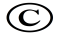 Description:  On the first day of class, I project about 8 information questions about the syllabus on the screen, for example, “What are my office hours?” and “What is my homework policy?”  I give the students 5-10 minutes to find the answers.  They can just note in the syllabus where they are located.  Then we go over the answers as a class along with any other key points from the syllabus I’d like to highlight. Strengths: It forces students to become familiar with your syllabus and key policies.  Telling them to just read the syllabus at home is a recipe for not reading the syllabus at all, which could result in much unnecessary misunderstandings and headaches later in the semester.Participant Level:  WCPrep Time:  SClass Time:  S, M (depending on how much info you want to go over in the syllabus)When:  BSubmitted by:  Prof. Ray GonzalesMontgomery College